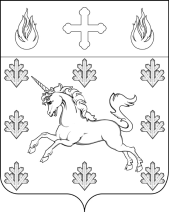   ГЛАВАПОСЕЛЕНИЯ СОСЕНСКОЕПОСТАНОВЛЕНИЕ_____21.09.2015_____№_____01-07-29/5_____О внесении изменений в постановление главы поселения Сосенское от 26.08.2014 г. № 01-07-25/4 «Об утверждении долгосрочной целевой программы «Организация сбора и вывоза бытовых отходов и мусора в поселении Сосенское на период 2015-2017 гг.»» В соответствии с Федеральным законом от 06.10.2003 г. № 131-ФЗ                                                 «Об общих принципах организации местного самоуправления в Российской Федерации»,  Постановлением главы поселения Сосенское от 16.08.2011 г. № 35-П                                                    «Об утверждении  Порядка принятия решений о разработке долгосрочных целевых программ поселения Сосенское, их формирования и реализации (новая редакция)», руководствуясь решением Совета депутатов поселения Сосенское от 17.09.2015 г. № 37/5                 «О внесении изменений в решение Совета Депутатов поселения Сосенское от 21.08.2014 г. № 17/16 «О принятии долгосрочной целевой программы "Организация сбора и вывоза бытовых отходов и мусора в поселении Сосенское на период 2015-2017 гг."» в целях улучшение санитарно-экологического состояния территории  поселения Сосенское, снижение уровня загрязнения окружающей среды путем повышения эффективности управления процессом санитарной очистки территории от несанкционированных свалок.ПОСТАНОВЛЯЮ:1. Внести изменение в Постановление главы поселения Сосенское от 26.08.2014 г.                     № 01-07-25/4 «Об утверждении долгосрочной целевой программы «Организация сбора и вывоза бытовых отходов и мусора в поселении Сосенское на период 2015-2017 гг.», изложив приложение к долгосрочной целевой программе поселения Сосенское "Организация сбора и вывоза бытовых отходов и мусора в поселении Сосенское на период 2015-2017 гг." в новой редакции, согласно Приложению к настоящему постановлению.2. Настоящее постановление вступает в силу со дня его официального опубликования.3. Опубликовать настоящее постановление в газете «Сосенские вести» и разместить на официальном сайте органов местного самоуправления в информационно-телекоммуникационной сети «Интернет».4. Признать утратившим силу постановление главы поселения Сосенское от                24.02.2015 г. № 01-07-06/5 «О внесении изменений в постановление главы поселения Сосенское от 26.08.2014 г. № 01-07-25/4 «Об утверждении долгосрочной целевой программы «Организация сбора и вывоза бытовых отходов и мусора в поселении Сосенское на период 2015-2017 гг.»».5. Контроль за исполнением настоящего постановления возложить на заместителя главы администрации поселения Сосенское Стародубцеву С.Н.Глава поселения Сосенское                                                                                В.М. ДолженковПриложение к Постановлению главы поселения Сосенское № 01-07-29/5 от 21.09.2015 г.Мероприятия по реализации муниципальной Программы№ п/пНаименование мероприятий, их характеристикаСроки (этапы) исполнения мероприятийОбъём затрат (в разрезе источников финансирования), рублейЗатраты по периодам, рублейЗатраты по периодам, рублейЗатраты по периодам, рублейИсполнители мероприятий№ п/пНаименование мероприятий, их характеристикаСроки (этапы) исполнения мероприятийОбъём затрат (в разрезе источников финансирования), рублей2015 год2016 год2017 годИсполнители мероприятий123456781Ликвидация мест несанкционированного размещения отходов2015-201728 200 000,009 000 000,0014 400 000,004 800 000,00Администрация поселения Сосенское2Прочие мероприятия2015-2017250 000,000150 000,00100 000, 00Администрация поселения Сосенское3Итого2015-2017 28 450 000,009  000 000,0014 550 000,004 900 000,00Администрация поселения Сосенское